„AKTYWNI RODZICE – SZCZĘŚLIWE DZIECI”Zgłoszenie oferty stażu	Informacja dla pracodawcy● Pracodawca zgłasza ofertę pracy do jednego powiatowego urzędu pracy właściwego ze względu na siedzibę pracodawcy albo miejsce wykonywania pracy albo innego wybranego przez siebie urzędu. ● Powiatowy Urząd Pracy nie może przyjąć oferty pracy, jeżeli pracodawca zawarł w ofercie pracy wymagania, które naruszają zasadę równego traktowania w zatrudnieniu w rozumieniu przepisów prawa pracy i mogą dyskryminować kandydatów do pracy, w szczególności ze względu na płeć, wiek, niepełnosprawność, rasę, religię, narodowość, przekonania polityczne, przynależność związkową, pochodzenie etniczne, wyznanie lub orientację seksualną.● Powiatowy Urząd Pracy może nie przyjąć oferty pracy, w szczególności jeżeli pracodawca w okresie 365 dni przed dniem zgłoszenia oferty pracy został ukarany lub skazany prawomocnym wyrokiem za naruszenie przepisów prawa pracy albo jest objęty postępowaniem dotyczącym naruszenia przepisów prawa pracy.Podstawa prawna:Ustawa z dnia 20 kwietnia 2004r. o promocji zatrudnienia i instytucjach rynku pracy (Dz. U. z 2021., poz. 1100 ze zm.)Oświadczam, że w okresie 365 dni poprzedzających zgłoszenie oferty nie zostałem skazany prawomocnym wyrokiem za naruszenie praw pracowniczych lub nie jestem objęty postępowaniem wyjaśniającym w tej sprawie oraz, że ofertę pracy zgłosiłem do jednego Powiatowego Urzędu Pracy tj. w GrójcuOświadczam, że wyrażam zgodę na udostępnianie danych o firmie w zakresie prowadzonego pośrednictwa pracy. ..................................... 	...........................................	data 	czytelny podpis pracodawcy*Niepotrzebne skreślić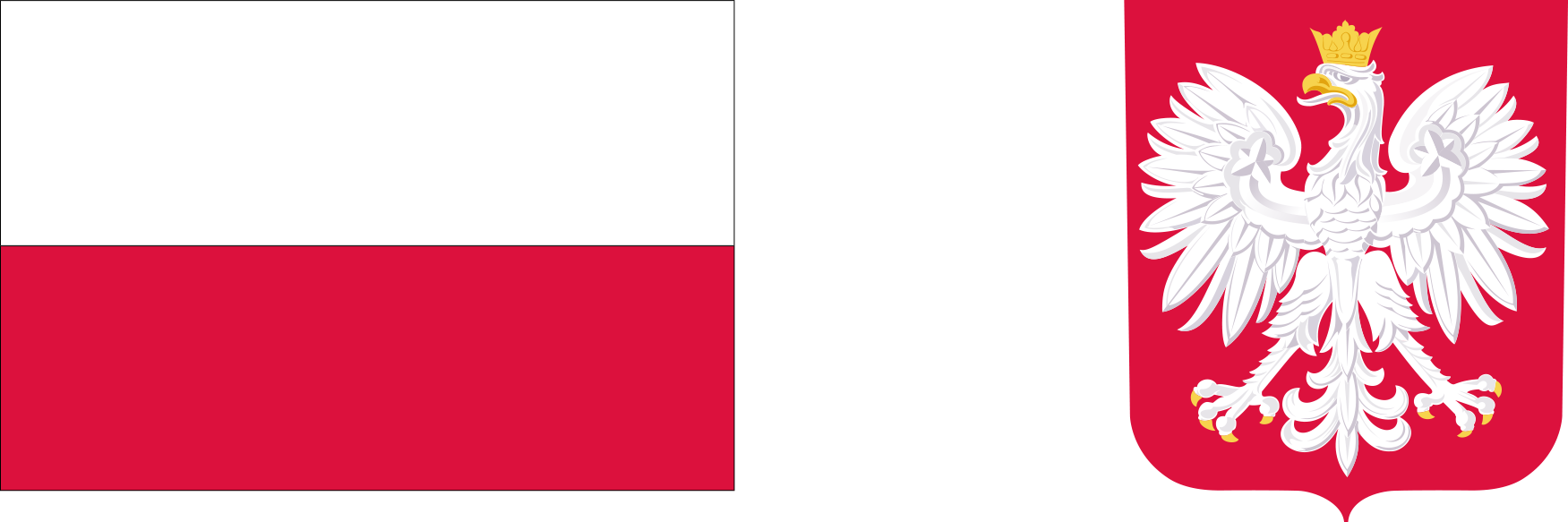 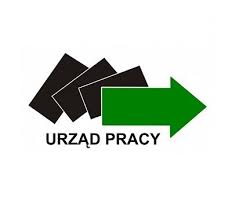 Informacje dotyczące pracodawcyInformacje dotyczące pracodawcyInformacje dotyczące pracodawcyInformacje dotyczące pracodawcyInformacje dotyczące pracodawcy1.Nazwa pracodawcy1.Nazwa pracodawcy8.Adres pracodawcy (gmina, kod pocztowy, miejscowość, ulica, numer)……………………………………………………………………………………………………………………………………………………………………………………………………………………………………………………………….Numer telefonu………………………………………………………………………Numer faksu……………………………………………………………………..Adres poczty elektronicznej……………………………………………………………………..Adres strony internetowej………………………………………………………………………8.Adres pracodawcy (gmina, kod pocztowy, miejscowość, ulica, numer)……………………………………………………………………………………………………………………………………………………………………………………………………………………………………………………………….Numer telefonu………………………………………………………………………Numer faksu……………………………………………………………………..Adres poczty elektronicznej……………………………………………………………………..Adres strony internetowej………………………………………………………………………8.Adres pracodawcy (gmina, kod pocztowy, miejscowość, ulica, numer)……………………………………………………………………………………………………………………………………………………………………………………………………………………………………………………………….Numer telefonu………………………………………………………………………Numer faksu……………………………………………………………………..Adres poczty elektronicznej……………………………………………………………………..Adres strony internetowej………………………………………………………………………2.imię i nazwisko pracodawcy lub osoby wskazanej przez pracodawcę2.imię i nazwisko pracodawcy lub osoby wskazanej przez pracodawcę8.Adres pracodawcy (gmina, kod pocztowy, miejscowość, ulica, numer)……………………………………………………………………………………………………………………………………………………………………………………………………………………………………………………………….Numer telefonu………………………………………………………………………Numer faksu……………………………………………………………………..Adres poczty elektronicznej……………………………………………………………………..Adres strony internetowej………………………………………………………………………8.Adres pracodawcy (gmina, kod pocztowy, miejscowość, ulica, numer)……………………………………………………………………………………………………………………………………………………………………………………………………………………………………………………………….Numer telefonu………………………………………………………………………Numer faksu……………………………………………………………………..Adres poczty elektronicznej……………………………………………………………………..Adres strony internetowej………………………………………………………………………8.Adres pracodawcy (gmina, kod pocztowy, miejscowość, ulica, numer)……………………………………………………………………………………………………………………………………………………………………………………………………………………………………………………………….Numer telefonu………………………………………………………………………Numer faksu……………………………………………………………………..Adres poczty elektronicznej……………………………………………………………………..Adres strony internetowej………………………………………………………………………3.Numer NIP 3.Numer NIP 8.Adres pracodawcy (gmina, kod pocztowy, miejscowość, ulica, numer)……………………………………………………………………………………………………………………………………………………………………………………………………………………………………………………………….Numer telefonu………………………………………………………………………Numer faksu……………………………………………………………………..Adres poczty elektronicznej……………………………………………………………………..Adres strony internetowej………………………………………………………………………8.Adres pracodawcy (gmina, kod pocztowy, miejscowość, ulica, numer)……………………………………………………………………………………………………………………………………………………………………………………………………………………………………………………………….Numer telefonu………………………………………………………………………Numer faksu……………………………………………………………………..Adres poczty elektronicznej……………………………………………………………………..Adres strony internetowej………………………………………………………………………8.Adres pracodawcy (gmina, kod pocztowy, miejscowość, ulica, numer)……………………………………………………………………………………………………………………………………………………………………………………………………………………………………………………………….Numer telefonu………………………………………………………………………Numer faksu……………………………………………………………………..Adres poczty elektronicznej……………………………………………………………………..Adres strony internetowej………………………………………………………………………4.Numer REGON4.Numer REGON8.Adres pracodawcy (gmina, kod pocztowy, miejscowość, ulica, numer)……………………………………………………………………………………………………………………………………………………………………………………………………………………………………………………………….Numer telefonu………………………………………………………………………Numer faksu……………………………………………………………………..Adres poczty elektronicznej……………………………………………………………………..Adres strony internetowej………………………………………………………………………8.Adres pracodawcy (gmina, kod pocztowy, miejscowość, ulica, numer)……………………………………………………………………………………………………………………………………………………………………………………………………………………………………………………………….Numer telefonu………………………………………………………………………Numer faksu……………………………………………………………………..Adres poczty elektronicznej……………………………………………………………………..Adres strony internetowej………………………………………………………………………8.Adres pracodawcy (gmina, kod pocztowy, miejscowość, ulica, numer)……………………………………………………………………………………………………………………………………………………………………………………………………………………………………………………………….Numer telefonu………………………………………………………………………Numer faksu……………………………………………………………………..Adres poczty elektronicznej……………………………………………………………………..Adres strony internetowej………………………………………………………………………5.podstawowy rodzaj działalności według PKD 5.podstawowy rodzaj działalności według PKD 8.Adres pracodawcy (gmina, kod pocztowy, miejscowość, ulica, numer)……………………………………………………………………………………………………………………………………………………………………………………………………………………………………………………………….Numer telefonu………………………………………………………………………Numer faksu……………………………………………………………………..Adres poczty elektronicznej……………………………………………………………………..Adres strony internetowej………………………………………………………………………8.Adres pracodawcy (gmina, kod pocztowy, miejscowość, ulica, numer)……………………………………………………………………………………………………………………………………………………………………………………………………………………………………………………………….Numer telefonu………………………………………………………………………Numer faksu……………………………………………………………………..Adres poczty elektronicznej……………………………………………………………………..Adres strony internetowej………………………………………………………………………8.Adres pracodawcy (gmina, kod pocztowy, miejscowość, ulica, numer)……………………………………………………………………………………………………………………………………………………………………………………………………………………………………………………………….Numer telefonu………………………………………………………………………Numer faksu……………………………………………………………………..Adres poczty elektronicznej……………………………………………………………………..Adres strony internetowej………………………………………………………………………6.Forma prawna prowadzonej działalnościa. spółka z o.o.b. spółka akcyjnac. spółka cywilnad. osoba fizycznae. inne (jakie)………………………………………………6.Forma prawna prowadzonej działalnościa. spółka z o.o.b. spółka akcyjnac. spółka cywilnad. osoba fizycznae. inne (jakie)………………………………………………9.Preferowana forma kontaktu pomiędzy Urzędem Pracy a pracodawcą/osobą wskazaną ………………………………………………………………9.Preferowana forma kontaktu pomiędzy Urzędem Pracy a pracodawcą/osobą wskazaną ………………………………………………………………9.Preferowana forma kontaktu pomiędzy Urzędem Pracy a pracodawcą/osobą wskazaną ………………………………………………………………6.Forma prawna prowadzonej działalnościa. spółka z o.o.b. spółka akcyjnac. spółka cywilnad. osoba fizycznae. inne (jakie)………………………………………………6.Forma prawna prowadzonej działalnościa. spółka z o.o.b. spółka akcyjnac. spółka cywilnad. osoba fizycznae. inne (jakie)………………………………………………10. Pracodawca jest agencją zatrudnienia ? (TAK / NIE)*Jeśli TAK – nr wpisu do rejestru (KRAZ)………………………….Jeśli TAK- czy oferta pracy jest ofertą pracy tymczasowej w rozumieniu art. 19g ustawy?  (TAK / NIE) *                                                                                                        10. Pracodawca jest agencją zatrudnienia ? (TAK / NIE)*Jeśli TAK – nr wpisu do rejestru (KRAZ)………………………….Jeśli TAK- czy oferta pracy jest ofertą pracy tymczasowej w rozumieniu art. 19g ustawy?  (TAK / NIE) *                                                                                                        10. Pracodawca jest agencją zatrudnienia ? (TAK / NIE)*Jeśli TAK – nr wpisu do rejestru (KRAZ)………………………….Jeśli TAK- czy oferta pracy jest ofertą pracy tymczasowej w rozumieniu art. 19g ustawy?  (TAK / NIE) *                                                                                                        7. Liczba zatrudnionych pracowników 7. Liczba zatrudnionych pracowników 10. Pracodawca jest agencją zatrudnienia ? (TAK / NIE)*Jeśli TAK – nr wpisu do rejestru (KRAZ)………………………….Jeśli TAK- czy oferta pracy jest ofertą pracy tymczasowej w rozumieniu art. 19g ustawy?  (TAK / NIE) *                                                                                                        10. Pracodawca jest agencją zatrudnienia ? (TAK / NIE)*Jeśli TAK – nr wpisu do rejestru (KRAZ)………………………….Jeśli TAK- czy oferta pracy jest ofertą pracy tymczasowej w rozumieniu art. 19g ustawy?  (TAK / NIE) *                                                                                                        10. Pracodawca jest agencją zatrudnienia ? (TAK / NIE)*Jeśli TAK – nr wpisu do rejestru (KRAZ)………………………….Jeśli TAK- czy oferta pracy jest ofertą pracy tymczasowej w rozumieniu art. 19g ustawy?  (TAK / NIE) *                                                                                                        Dane dotyczące zgłaszanego miejsca pracyDane dotyczące zgłaszanego miejsca pracyDane dotyczące zgłaszanego miejsca pracyDane dotyczące zgłaszanego miejsca pracyDane dotyczące zgłaszanego miejsca pracy11. Nazwa stanowiska…………………………………………………….12.Nazwa zawodu………………………………13.Kod zawodu według klasyfikacji zawodów i specjalności……………………………………………………..13.Kod zawodu według klasyfikacji zawodów i specjalności……………………………………………………..14.Liczba wolnych Miejsc pracy15.Miejsce wykonywania pracy…………………………………………………………………………………………………15.Miejsce wykonywania pracy…………………………………………………………………………………………………16.Data rozpoczęcia pracy……………………………………………………….16.Data rozpoczęcia pracy……………………………………………………….17.W tym dla osób niepełnosprawnych18. wysokość proponowanego wynagrodzenia  (brutto)……………………………………………….19.System wynagradzaniaa. akordowyb. prowizyjnyc. czasowy20.Wymiar czasu pracya. cały etatb. pół etatuc. inne (jakie)………………………………….20.Wymiar czasu pracya. cały etatb. pół etatuc. inne (jakie)………………………………….21. system i rozkład czasu pracya. jednozmianowośćb. dwie zmianyc. trzy zmianyd. ruch ciągłye. inne (jakie) ………………………Dni pracy………………….……..godziny pracy:od……………………do………………od……………………do……………..22.Ogólny zakres obowiązków    ……………………………………………………………………………………………………………………….………………….………………………………………………………………………………………………………..………………………………..……………………………………………………………………………………………………….………………………………… ……………………………………………………………………………………………………….…………………………………22.Ogólny zakres obowiązków    ……………………………………………………………………………………………………………………….………………….………………………………………………………………………………………………………..………………………………..……………………………………………………………………………………………………….………………………………… ……………………………………………………………………………………………………….…………………………………23.Rodzaj umowya. umowa o pracę na czas określonyb. umowa o pracę na czas nieokreślonyc. umowa o pracę na okres próbnyd. umowa o dziełoe. umowa zlecenief. inna (jaka?) ……………Przewidywany okres zatrudnienia lub wykonywania pracy………………………….21. system i rozkład czasu pracya. jednozmianowośćb. dwie zmianyc. trzy zmianyd. ruch ciągłye. inne (jakie) ………………………Dni pracy………………….……..godziny pracy:od……………………do………………od……………………do……………..Dane dotyczące oczekiwań pracodawcy krajowego wobec kandydatów do pracyDane dotyczące oczekiwań pracodawcy krajowego wobec kandydatów do pracyDane dotyczące oczekiwań pracodawcy krajowego wobec kandydatów do pracyDane dotyczące oczekiwań pracodawcy krajowego wobec kandydatów do pracyDane dotyczące oczekiwań pracodawcy krajowego wobec kandydatów do pracy24.Poziom wykształcenia………………………………………………………………………………………………….24.Poziom wykształcenia………………………………………………………………………………………………….25. Doświadczenie zawodowe…………………………………………………………………………………………………………..25. Doświadczenie zawodowe…………………………………………………………………………………………………………..25. Doświadczenie zawodowe…………………………………………………………………………………………………………..26.Umiejętności / uprawnienia……………………………………………………………………………………………………………………………….……………..…………………………………………………………………………………………………………………………..…………………26.Umiejętności / uprawnienia……………………………………………………………………………………………………………………………….……………..…………………………………………………………………………………………………………………………..…………………27. Znajomość języków obcych z określeniem poziomu ich znajomości ……………………………………………………………………………………………………………………………………………………..……..27. Znajomość języków obcych z określeniem poziomu ich znajomości ……………………………………………………………………………………………………………………………………………………..……..27. Znajomość języków obcych z określeniem poziomu ich znajomości ……………………………………………………………………………………………………………………………………………………..……..26.Umiejętności / uprawnienia……………………………………………………………………………………………………………………………….……………..…………………………………………………………………………………………………………………………..…………………26.Umiejętności / uprawnienia……………………………………………………………………………………………………………………………….……………..…………………………………………………………………………………………………………………………..…………………28. Zainteresowanie zatrudnieniem kandydatów z Państw EOG? (TAK / NIE)*28. Zainteresowanie zatrudnieniem kandydatów z Państw EOG? (TAK / NIE)*28. Zainteresowanie zatrudnieniem kandydatów z Państw EOG? (TAK / NIE)*Dane dotyczące postępowania z ofertąDane dotyczące postępowania z ofertąDane dotyczące postępowania z ofertąDane dotyczące postępowania z ofertąDane dotyczące postępowania z ofertą29.Okres aktualności oferty………………………………………………………………………………………………29.Okres aktualności oferty………………………………………………………………………………………………30. Oferta jest w zgłoszona do innego PUP (TAK / NIE)* (jakiego?)………….…………………………………………………………………………………………….30. Oferta jest w zgłoszona do innego PUP (TAK / NIE)* (jakiego?)………….…………………………………………………………………………………………….30. Oferta jest w zgłoszona do innego PUP (TAK / NIE)* (jakiego?)………….…………………………………………………………………………………………….31.Częstotliwość kontaktu z pracodawcą lub jego pracownikiem wskazanym przez pracodawcę do kontaktu w sprawie oferty pracy31.Częstotliwość kontaktu z pracodawcą lub jego pracownikiem wskazanym przez pracodawcę do kontaktu w sprawie oferty pracy32. Czy przekazać ofertę pracy w celu dodatkowego upowszechnienia do:a. wybranych państw EOG? ………………………………………b. wskazanych Powiatowych Urzędów Pracy? ……………………………………..32. Czy przekazać ofertę pracy w celu dodatkowego upowszechnienia do:a. wybranych państw EOG? ………………………………………b. wskazanych Powiatowych Urzędów Pracy? ……………………………………..32. Czy przekazać ofertę pracy w celu dodatkowego upowszechnienia do:a. wybranych państw EOG? ………………………………………b. wskazanych Powiatowych Urzędów Pracy? ……………………………………..Wypełnia Urząd PracyWypełnia Urząd PracyWypełnia Urząd PracyWypełnia Urząd PracyWypełnia Urząd Pracy33.Numer pracodawcy33.Numer pracodawcy34.Data przyjęcia zgłoszenia34.Data przyjęcia zgłoszenia35.Numer zgłoszenia36.Nazwisko pracownika UP36.Nazwisko pracownika UP37.Data anulowania zgłoszenia37.Data anulowania zgłoszenia38.Sposób przyjęcia oferty